«Точка роста» Центр естественнонаучной и технологической направленностей

МУНИЦИПАЛЬНОЕ БЮДЖЕТНОЕ ОБЩЕОБРАЗОВАТЕЛЬНОЕ УЧРЕЖДЕНИЕ«СРЕДНЯЯОБЩЕОБРАЗОВАТЕЛЬНАЯ ШКОЛА с.ВОЛОТОВО____ЧЕРНЯНСКОГО РАЙОНА БЕЛГОРОДСКОЙ ОБЛАСТИ»______309586, РФ,  Белгородская область, Чернянский район ,с.Волотово,  ул. Центральная, 40,тел/ факс.(47 232)-4-92-23, e-mail: shvolotovo@yandex.ru
Рабочая программа курса внеурочной деятельности « Я-исследователь»( 1-4 классы)Результаты освоения курса внеурочной деятельности В результате освоения программы курса «Я-исследователь» формируются следующие универсальные учебные действия, соответствующие требованиям ФГОС НОО: Личностные результаты: У обучающегося будут сформированы:- положительное отношение к исследовательской деятельности;- широкая мотивационная основа исследовательской деятельности, включающая социальные, учебно-познавательные и внешние мотивы;- интерес к новому содержанию и новым способам познания;-  ориентация на понимание причин успеха в исследовательской деятельности, в том числе на самоанализ и самоконтроль результата, на анализ соответствия результатов требованиям конкретной задачи, понимание предложений и оценок учителя, взрослых, товарищей, родителей;- способность к самооценке на основе критериев успешности исследовательской деятельности.Обучающийся получит возможность для формирования:- внутренней позиции обучающегося на уровне понимания необходимости исследовательской деятельности, выраженного в преобладании познавательных мотивов и предпочтении социального способа оценки деятельности;- выраженной познавательной мотивации;- устойчивого интереса к новым способам познания;-  адекватного понимания причин успешности/неуспешности исследовательской деятельности;- морального сознания, способности к решению моральных проблем на основе учета позиций партнеров в общении, устойчивого следования в поведении моральным нормам и этическим требованиям.Регулятивные универсальные учебные действия Обучающийся научится:- принимать и сохранять учебную задачу;- учитывать выделенные учителем ориентиры действия;- планировать свои действия;- осуществлять итоговый и пошаговый контроль;- адекватно воспринимать оценку учителя;- различать способ и результат действия;- оценивать свои действия на уровне ретро-оценки;-  вносить коррективы в действия на основе  их оценки и учета сделанных ошибок;- выполнять учебные действия в материале, речи, в уме. Обучающийся получит возможность научиться:- проявлять познавательную инициативу;- самостоятельно учитывать выделенные учителем ориентиры действия в незнакомом материале;- преобразовывать практическую задачу в познавательную;- самостоятельно находить варианты решения познавательной задачи.Познавательные универсальные учебные действия Обучающийся научится:- осуществлять поиск нужной информации для выполнения учебного исследования с использованием учебной и дополнительной литературы в открытом информационном пространстве, в т.ч. контролируемом пространстве Интернет;- использовать знаки, символы, модели, схемы для решения познавательных задач и представления их результатов;- высказываться в устной и письменной формах;- ориентироваться на разные способы решения познавательных исследовательских задач;- владеть основами смыслового чтения текста;- анализировать объекты, выделять главное;- осуществлять синтез (целое из частей);- проводить сравнение, сериацию, классификацию по разным критериям;- устанавливать причинно-следственные связи;- строить рассуждения об объекте;- обобщать (выделять класс объектов по какому-либо признаку);- подводить под понятие;- устанавливать аналогии;- оперировать такими понятиями, как проблема, гипотеза, наблюдение, эксперимент, умозаключение, вывод и т.п.;- видеть проблемы, ставить вопросы, выдвигать гипотезы, планировать и проводить наблюдения и эксперименты, высказывать суждения, делать умозаключения и выводы, аргументировать (защищать) свои идеи и т.п.Обучающийся получит возможность научиться:- осуществлять расширенный поиск информации в соответствии с исследовательской задачей с использованием ресурсов библиотек и сети Интернет;-  фиксировать информацию с помощью инструментовИКТ;- осознанно и произвольно строить сообщения в устной и письменной форме;-  строить логическое рассуждение,  включающее установление причинно-следственных связей;- оперировать такими понятиями, как явление, причина, следствие,  событие,  обусловленность, зависимость, различие, сходство, общность, совместимость, несовместимость, возможность, невозможность и др.;-  использованию  исследовательских методов  обучения в основном учебном процессе и повседневной практике взаимодействия с миром.Коммуникативные универсальные учебные действия Обучающийся научится:- допускать существование различных точек зрения;- учитывать разные мнения, стремиться к координации;- формулировать собственное мнение и позицию;- договариваться, приходить к общему решению;- соблюдать корректность в высказываниях;- задавать вопросы по существу;- использовать речь для регуляции своего действия;- контролировать действия партнера;- владеть монологической и диалогической формами речи. Обучающийся получит возможность научиться:- учитывать разные мнения и обосновывать свою позицию;- аргументировать свою позицию и координировать ее с   позицией   партнеров   при   выработке   общего  решения в совместной деятельности;-  с   учетом   целей   коммуникации   достаточно   полно и точно передавать партнеру необходимую информацию как ориентир для построения действия;- допускать возможность существования у людей разных точек зрения, в том числе не совпадающих с его собственной, и учитывать позицию партнера в общении и взаимодействии;- осуществлять взаимный контроль и оказывать партнерам в сотрудничестве необходимую взаимопомощь;-  адекватно использовать речь для планирования и регуляции своей деятельности.Содержание курса внеурочной деятельности с указанием форм организации и видов деятельностиСодержание занятий 1 классТренинг развития исследовательских способностейОбщий объем тренинговых занятий - 12 часов (из расчета один час в неделю). Домашняя самостоятельная работа в первом классе не предусмотрена.Тема 1 «Что такое исследование? Методы исследования»Знакомство с понятием «исследование». Корректировка детских представлений о том, что они понимают под словом «исследование». Коллективное обсуждение вопросов о том, где человек использует свою способность исследовать окружающий мир:Как и где человек проводит исследования в быту?Только человек исследует мир или животные тоже умеют это делать?Что такое научные исследования?Где и как люди используют результаты научных исследований?Что такое научное открытие?Метод исследования как путь решения задач исследователя. Знакомство с основными доступными методами исследования (подумать самостоятельно, спросить у другого человека, понаблюдать, провести эксперимент и др.) в ходе изучения доступных объектов (солнечный луч, комнатные растения, животные из «живого уголка» и т.п.).Тема 2 «Наблюдение и наблюдательность. Что такое эксперимент?»Знакомство с наблюдением как методом исследования. Изучение преимуществ и недостатков наблюдения (показать наиболее распространенные зрительные иллюзии). Выполнить задания на проверку и тренировку наблюдательности.Самый главный способ получения научной информации. Проведение экспериментов с доступными объектами (вода, свет, бумага и др.).Тема 3 «Учимся вырабатывать гипотезы. Учимся высказывать суждения»Что такое гипотеза? Как создаются гипотезы? Что такое провокационная идея и чем она отличается от гипотезы? Практические задания на продуцирование гипотез.Что такое суждение. Как высказывать суждения. Правильные и ошибочные суждения - практическая работа.Тема 4 «Как правильно классифицировать. Что такое определения? Как давать определения понятиям»Что такое классификация и что значит «классифицировать»? Практические задания на классифицирование предметов по разным основаниям. Неправильные классификации -поиск ошибок.Знакомство с понятиями и особенностями их формулирования. Загадки как определения понятий. Практические задания с использованием приемов, сходных с определением понятий.Тема 5 «Учимся делать умозаключения и выводы»Знакомство с умозаключением. Что такое вывод? Как правильно делать умозаключения - практические задания.Тема 6 «Как задавать вопросы? Учимся выделять главное и второстепенное»Какими бывают вопросы? Какие слова используются при формулировке вопросов? Как правильно задавать вопросы? Практические занятия по тренировке умений задавать вопросы.Знакомство с «матрицей по оценке идей». Практическая работа - выявление логической структуры текста. Практические задания типа «Что сначала, что потом».Тема 7 «Как делать схемы?»Знакомство с понятиями: схема, чертеж, рисунок, график, формула и т.п. Практические задания по созданию схем объектов. Практическое задание «Пиктограммы».Тема 8 «Как работать с книгой?»Какие книги используют исследователи, какие книги считаются научными? Что такое справочник, энциклопедия, словарь и т.п.? С чего лучше начинать читать научные книги? Практическая работа по структурированию текстов.Тема 9 «Что такое парадоксы?»Что такое парадокс? Какие парадоксы нам известны? Знакомство с самыми знаменитыми и доступными парадоксами. Практическая работа «Эксперименты по изучению парадоксальных явлений».Тема 10 «Мысленные эксперименты и эксперименты на моделях»Что такое мысленный эксперимент? Практические задания по проведению мысленных экспериментов. Что такое модель? Наиболее известные и доступные эксперименты на моделях. Практическое задание по экспериментированию с моделями (игрушки как модели людей, техники и др.).Тема 11 «Как планировать исследования и проекты»Чем исследование отличается от проекта? Практическое задание по проектированию и представлению итогов. Практическое задание по составлению планов проведения исследовательской работы и разработки проекта.Тема 12 «Как сделать сообщение о результатах исследования»Что такое доклад? Как составлять план своего доклада? Практические задания «Как сделать сообщение». Практические задания на сравнения и метафоры.Самостоятельная исследовательская практикаОбщий объем занятий - 10 часов. Занятия проводятся начиная со второй четверти учебного года.Тема 1 «Тренировочное занятие по методике проведения самостоятельных исследований»Методика проведения тренировочных занятий подробно представлена в методических рекомендациях к программе.Тема 2 «Экспресс-исследование»Перед прогулкой по территории, прилегающей к школе, или экскурсией класс делится на группы по два-три человека. Каждая группа получает задание провести собственное мини-исследование. По итогам этих исследований (желательно сразу в этот же день) проводится мини-конференция.Тема 3 «Мини-конференция по итогам экспресс-исследования»С краткими сообщениями выступают только желающие.Тема 4 «Экскурсия-исследование»Занятие посвящено изучению нового в процессе экскурсии. Тематика экскурсий варьируется в зависимости от возможностей и условий. Класс также целесообразно поделить на группы и предложить самостоятельно выбрать тему исследования и провести его.Тема 5 «Мини-конференция по итогам экскурсии».Конференция по итогам исследования, выполненного на экскурсии, проводится через неделю. Каждой группе дается время на сообщение и ответы на вопросы.Тема 6 «Коллективная игра-исследование»Методика проведения коллективных игр-исследований описана в методических рекомендациях. Нужно выбрать любую из описанных игр или разработать собственную.Тема 7 «Экспресс-исследование «Какие коллекции собирают люди»Дети проводят это исследование, пользуясь методами, которые они освоили в ходе тренировочных занятий. Итоги желательно подвести в ходе специального мини-семинара, где у каждого будет возможность сообщить о своих результатах.Каждый ребенок выбирает тему для своей коллекции и собирает материал.Тема 8 «Сообщения о собранных коллекциях»Семинар, на котором дети смогут сообщить о том, какие коллекции ими собраны. Уточнение собственного исследовательского задания на летние каникулы.Мониторинг исследовательской деятельностиОбщий объем - 6 часов.Тема 1 «Мини-конференция по итогам экспресс-исследований»Дети выступают с короткими сообщениями по итогам собственных изысканий, сделанных в результате экспресс-исследований. Присутствующие задают вопросы и высказывают собственные мнения об услышанном.Тема 2 «Мини-конференция по итогам собственных исследований»Дети выступают с краткими докладами по итогам собственных исследований, проведенных по методикам «Коллекционирование» и «Продолжи исследование». Присутствующие задают вопросы и высказывают свое мнение об услышанном.Тема 3 «Участие в защитах исследовательских работ и творческих проектов учащихся вторых-четвертых классов»Участие предполагает заслушивание всех докладов об итогах проведенных исследований, о выполненных проектах, а также вопросы авторам.Содержание занятий  2 классОсновные разделы программыПредлагаемая программа учебно-исследовательской деятельности учащихся состоит из трех относительно самостоятельных подпрограмм:тренинг исследовательских способностей (17 ч)организация самостоятельной исследовательской практики (11ч)диагностика формирования исследовательских навыков учащихся (6ч)Тренинг исследовательских способностейОбщий объем тренинговых занятий в классе - 17 часов (из расчета один час в неделю). На домашнюю самостоятельную работу учащиеся будут затрачивать примерно 3 часа.Занятия в каждой четверти проводятся относительно автономно. Поэтому каждый цикл, имея разные акценты, содержит практически весь комплекс знаний, умений и навыков, отрабатываемых на тренинговых занятиях.Первый цикл (первая четверть)Тема 1 «Научные исследования и наша жизнь»Уточнение и корректировка детских представлений об исследовании и исследователях. Коллективное обсуждение вопроса о том, какие науки и какие области исследований им известны. Коллективное обсуждение вопросов о наиболее заинтересовавших детей исследованиях и открытиях, о возможностях применения их результатов. Беседа о самых интересных научных открытиях, использующихся в нашей жизни.Тема 2 «Методы исследования»Совершенствование владения основными доступными нам методами исследования (подумать самостоятельно, спросить у другого человека, понаблюдать, провести эксперимент и др.). Практические задания - тренировка в использовании методов исследования в ходе изучения доступных объектов (вода, свет, комнатные растения, животные, люди и т.п.).Тема 3 «Наблюдение и наблюдательность»Сфера применения наблюдения в научных исследованиях. Информация об открытиях, сделанных преимущественно на основе наблюдений. Знакомство с приборами, созданными для наблюдения (телескопы, микроскопы и др.). Практические задания на развитие наблюдательности.Тема 4 «Эксперимент - познание в действии»Что мы знаем об экспериментировании? Как узнавать новое с помощью экспериментов. Планирование и проведение экспериментов с доступными объектами (вода, бумага и др.).Тема 5 «Гипотезы и провокационные идеи»Что такое гипотеза и что такое провокационная идея. Чем они похожи и чем отличаются. Практические задания на продуцирование гипотез и провокационных идей.Тема 6 «Анализ и синтез»Что значит проанализировать объект или явление. Что такое синтез. Практические задания на анализ и синтез. Практические задания «Как делать обобщения».Тема 7 «Как давать определения понятиям»Практическое использование приемов, сходных с определением понятий. Загадки как определения понятий. Составление кроссвордов.Тема 8 «Планирование и проведение наблюдений и экспериментов»Коллективная беседа «Нужен ли исследователю план работы». Практическая работа «Планируем и проводим собственные наблюдения». Практическая работа «Планируем и проводим собственные эксперименты».Второй цикл (третья четверть)Тема 1 «Наблюдение и экспериментирование»Практические задания на развитие умений наблюдать и экспериментировать.Тема 2 «Основные логические операции»Практические задания по темам: как давать определения понятиям, проводить анализ, синтезировать, обобщать, классифицировать, делать умозаключения.Тема 3 «Гипотезы и способы их конструирования» Беседа на тему «Как рождаются гипотезы». Какими бывают гипотезы.  Как подтвердить или опровергнуть гипотезу. Практические задания по теме «Конструирование гипотез».Тема 4 «Искусство задавать вопросы»Коллективная беседа о том, какими бывают вопросы. Как правильно задавать вопросы. Как узнавать новое с помощью вопросов. Бывают ли вопросы глупыми. Практические занятия по тренировке умений задавать вопросы.Тема 5 «Учимся оценивать идеи, выделять главное и второстепенное»Что такое оценка научных идей, кто и как может оценить идею. Знакомство с «матрицей по оценке идей». Практическая работа «Выявление логической структуры текста». Практические задания типа «Что сначала, что потом».Тема 6 «Ассоциации и аналогии»Знакомство с понятиями «ассоциация» и «аналогия». Практические задания на выявление уровня сформированности и развитие ассоциативного мышления. Коллективная беседа «Использование аналогий в науке» (бионика, биоархитектура и др.). Практическое задание на создание аналогий.Тема 7 «Суждения, умозаключения, выводы»Знакомство с логикой и правилами делать суждения, умозаключения и выводы. Практические задания по развитию умений высказывать суждения и делать умозаключения.Тема 8 «Искусство делать сообщения»Как правильно спланировать сообщение о своем исследовании. Как выделить главное и второстепенное. Практические задания «Что сначала, что потом», «Составление рассказов по заданному алгоритму» и т.п.Тема 9 «Как подготовиться к защите собственной исследовательской работы»Коллективное обсуждение проблем: «Что такое защита», «Как правильно делать доклад», «Как отвечать на вопросы»и т.п. Практические задания «Вопросы и ответы», «Как доказывать идеи» и т.п.Самостоятельная исследовательская практикаОбщий объем занятий - 11 часов, из них 7 часов отведено на индивидуальную работу. Занятия проводятся периодически, в течение учебного года. На самостоятельную работу учащиеся будут затрачивать примерно 16 часов.Тема 1 «Как выбрать тему собственного исследования»Коллективное обсуждение задачи выбора темы собственного исследования. Индивидуальная работа с учащимися (методика и правила выбора темы подробно описаны в методических рекомендациях к программе).Тема 2 «Индивидуальная работа по планированию и проведению самостоятельных исследований»Каждый ребенок должен иметь рабочую тетрадь «Я - исследователь». В ней последовательно изложено, какие задачи он должен решать.Тема 3 «Коллективная игра-исследование»Методика проведения игр-исследований описана в методических рекомендациях. Предлагается выбрать любой из описанных или разработать собственный сценарий.Тема 4 «Индивидуальная консультационная работа по проведению самостоятельных исследований»Подготовка детских работ к публичной защите. Педагог проводит индивидуальную работу с учащимися, работающими в микрогруппах или индивидуально. Индивидуальное консультирование необходимо потому, что тематика работ очень разнообразна. Кроме того, большая часть ребят склонна хранить в секрете от других результаты собственных изысканий до момента их завершения.Тема 5 «Семинар»Занятие, на котором желающие могут  провести предварительную защиту собственных работ.Мониторинг исследовательской деятельностиОбщий объем - 6 часов. Из них на коллективную работу -присутствие на защитах других ребят, на индивидуальную подготовку к защите и на защиту, где ребенок (микрогруппа) представляет собственную работу, отводится по 2 часа.Тема 1 «Участие в защитах исследовательских работ и творческих проектов учащихся»Участие предполагает заслушивание всех докладов об итогах проведенных исследований и выполненных проектах, вопросы авторам, высказывание собственных суждений.Тема 2 «Подготовка собственных работ к защите»Планирование собственного выступления. Подготовка текста доклада, схем, графиков, рисунков, чертежей, макетов. Подготовка к ответам на вопросы.Тема 3 «Собственная защита исследовательских работ и творческих проектов»Участие предполагает доклад, ответы на вопросы и заслушивание всех докладов об итогах проведенных исследований и выполненных проектах, вопросы авторам.Содержание занятий  3 класс Тренинг исследовательских способностейОбщий объем аудиторных занятий в школе _ 10 часов (из расчета один час в неделю в 3_й четверти). Временные затраты учащихся на домашнюю, самостоятельную работу должны составить примерно 4 часа.Тема 1 «Наблюдение и экспериментирование»Беседа о том, что такое наблюдение и экспериментирование. Практические задания по развитию умений наблюдать и экспериментировать.Тема 2 «Методы исследования»Совершенствование владения основными методами исследования (подумать самостоятельно, спросить у другого человека, понаблюдать, провести эксперимент и др.). Практические задания - использование методов исследования в ходе изучения доступных объектов. Исследования с помощью новейших информационных технологий.Тема 3 «Наблюдение и наблюдательность»Коллективная беседа «Наиболее интересные научные открытия, сделанные методом наблюдения». Работа с приборами, созданными для наблюдения (телескопы, бинокли, микроскопы и др.). Практические задания по развитию наблюдательности.Тема 4 «Совершенствование техники экспериментирования»Коллективная беседа «Как спланировать эксперимент».Анализ самых интересных экспериментов, выполненных в нашей группе (классе). Практическое занятие «Проведение экспериментов».Тема 5 «Интуиция и создание гипотез»Знакомство с понятием «интуиция». Примеры интуитивных решений проблем. Как интуиция помогает в исследованиях. Как интуиция помогает вырабатывать гипотезы. Практические задания на продуцирование гипотез и провокационных идей. Практическое занятие по созданию и проверке собственных гипотез.Тема 6 «Правильное мышление и логика»Практические задания на анализ и синтез. Практические задания «Как делать обобщения». Классифицирование. Определение понятий.Тема 7 «Искусство делать сообщения»Как правильно спланировать сообщение о своем исследовании. Как выделить главное и второстепенное. Как подготовить текст выступления. Практические задания по структурированию текстов.Тема 8 «Искусство задавать вопросы и отвечать на них»Коллективная беседа «Умные и глупые вопросы». Практические занятия по тренировке умений задавать вопросы. Практические задания по развитию умений слушать вопроси отвечать на него.Тема 9 «Семинар «Как подготовиться к защите»Занятие, на котором желающие могут представить результаты собственных изысканий и провести предварительную защиту собственных работ. Анализ полученных материалов. Определение основных понятий. Структурирование полученной информации. Подготовка  текста доклада. Подготовка к ответам на вопросы. Разработка и выполнение рисунков, чертежей, схем, графиков, макетов, моделей и т.п.Самостоятельная исследовательская практикаОбщий объем занятий -18 часов, из них 10 часов - на индивидуальную работу. Занятия проводятся периодически,в течение учебного года. На самостоятельную работу отводится примерно 21 час.Тема 1 «Определение проблемы и выбор темы собственного исследования»Коллективное обсуждение проблематики возможных исследований. Обсуждение планов выбора темы собственного исследования. Индивидуальная работа с учащимися (методикаи правила выбора темы подробно описаны в методических рекомендациях к программе).Тема 2 «Индивидуальная работа по планированию и проведению самостоятельных исследований»Каждый ребенок должен иметь рабочую тетрадь «Я - исследователь». В ней последовательно изложено, какие задачи он должен решать.Тема 3 «Коллективная игра(исследование»Методика проведения коллективных игр-исследований описана в тексте методических рекомендаций. Предлагается выбрать любой из описанных или разработать собственныйсценарий.Тема 4 «Семинар»Занятие, на котором желающие могут представить результаты собственных изысканий и провести предварительную защиту собственных работ.Тема 5 «Индивидуальная консультационная работа по проведению самостоятельных исследований»Подготовка детских работ к публичной защите. Педагог проводит индивидуальную работу с учащимися, работающими в микрогруппах или индивидуально. Индивидуальное консультирование необходимо потому, что тематика работ очень разнообразна. Кроме того, большая часть ребят склонна хранить в секрете от других результаты собственных изысканий до момента их завершения.Мониторинг исследовательской деятельностиОбщий объем часов - 6. На коллективную работу (присутствие на защитах других ребят), на индивидуальную подготовку к защите и на защиту, где ребенок (микрогруппа) представляет собственную работу, отводится по 2 часа.Тема 1 «Участие в защитах исследовательских работи творческих проектов учащихся»Участие предполагает заслушивание всех докладов об итогах проведенных исследований и выполненных проектах, вопросы авторам, высказывание собственных суждений.Тема 2 «Подготовка собственных работ к защите»Планирование собственного выступления. Подготовка текста доклада, схем, графиков, рисунков, чертежей, макетов. Подготовка к ответам на вопросы.Тема 3 «Собственная защита исследовательских работ и творческих проектов»Участие предполагает доклад, ответы на вопросы и заслушивание всех докладов об итогах проведенных исследований и выполненных проектах, а также вопросы авторам.Содержание занятий 4 классТренинг исследовательских способностейОбщий объем занятий _ 10 часов аудиторных занятий плюс 2 часа на самостоятельную работу.Тема 1 «Культура мышления»Практические задания «Как давать определения понятиям». Анализ и синтез. Практические задания «Как правильно высказывать суждения», «Как делать обобщения», «Как классифицировать». Практические задания по структурированию текстов.Тема 2 «Методы исследования»Практические задания по совершенствованию владения основными методами исследования (подумать самостоятельно, спросить у другого человека, понаблюдать, провести эксперимент и др.). Практические задания _ тренировка в использовании методов исследования в ходе изучения доступных объектов. Исследования с помощью новейших информационных технологий.Тема 3 «Научная теория»Коллективная беседа «Как гипотеза превращается в теорию». Коллективная беседа о том, что такое научная теория, какими бывают научные теории. Главные особенности описательных теорий. Главные особенности объяснительных теорий. Коллективная беседа «Известные, но недоказанные гипотезы».Тема 4 «Научное прогнозирование»Что такое научный прогноз и чем он отличается от предсказания. Какими бывают научные прогнозы. Методы прогнозирования (экстраполяция, построение прогнозных сценариев и др.). Практические задания на продуцирование гипотез и провокационных идей. Практическое занятие по проверке собственных гипотез.Тема 5 «Совершенствование техники наблюдения и экспериментирования»Коллективная беседа _ как правильно проводить наблюдения и эксперименты. Практическое занятие _ проведение наблюдений и экспериментов.Тема 6 «Искусство задавать вопросы и отвечать на них»Практические занятия по тренировке умений задавать вопросы. Практические задания по развитию умений слушать вопрос и отвечать на него. Коллективная игра «Вопросы и ответы».Тема 7 «Ассоциации и аналогии»Коллективная беседа «Ассоциации и аналогии в научном поиске». Практические задания на выявление уровня развития логического мышления. Практические задания на ассоциативное мышление. Практические задания на создание аналогий.Тема 8 «Как правильно делать выводы из наблюдений и экспериментов»Коллективная беседа «Предположения и результаты наблюдений и экспериментов». Практические задания по развитию умений высказывать суждения и делать умозаключенияна основе наблюдений.Тема 9 «Умение выявлять проблемы»Коллективная беседа «Что означает выражение «уметь видеть проблемы». Практическое задание «Как люди смотрят на мир». Что такое проблемы и как их выявляют. Коллективнаябеседа «Проектирование и исследование». Цели и задачи исследования.Тема 10 «Как подготовиться к защите»Индивидуальная работа над подготовкой к защите собственных исследовательских работ. Анализ полученных материалов. Определение основных понятий. Структурирование материалов. Подготовка текста доклада. Подготовка к ответам на вопросы. Разработка и выполнение рисунков, чертежей, схем, графиков, макетов, моделей и т.п.Самостоятельная исследовательская практикаОбщий объем _ 16 часов аудиторных занятий, из них 13 часов отведено на индивидуальную работу. На самостоятельную работу учащихся предусмотрено примерно 22 часа. Занятия проводятся в течение учебного года.Тема 1 «Определение проблемы и выбор темы собственного исследования»Коллективное обсуждение проблематики возможных исследований. Обсуждение планов выбора темы собственного исследования. Тема 2 «Индивидуальная работа по планированию и проведению самостоятельных исследований»Тема 3 «Индивидуальная консультационная работа по проведению самостоятельных исследований»Подготовка детских работ к публичной защите. Педагог проводит индивидуальную работу с учащимися, работающими в микрогруппах или индивидуально. Индивидуальное консультирование необходимо потому, что тематика работ очень разнообразна. Кроме того, большая часть ребят склонна сохранять в секрете от других результаты собственных изысканий до момента их завершения.Тема 4 «Семинар»Занятие, на котором желающие могут представить результаты собственных изысканий и провести предварительную защиту работ.Мониторинг исследовательской деятельностиОбщий объем _ 8 часов, из них 4 часа отводятся на коллективную работу (присутствие на защитах других ребят), 2 часа на участие в защите исследования и 2 часа на защиту, где ребенок (микрогруппа) представляет собственную работу.Тема 1 «Участие в процедурах защит исследовательских работ и творческих проектов учащихся в качестве зрителей»Участие предполагает заслушивание всех докладов об итогах проведенных исследований и выполненных проектах, вопросы авторам, высказывание собственных суждений.Тема 2 «Участие в качестве зрителя в защите результатов исследований учеников основной школы»Планирование собственного выступления. Подготовка текста доклада, схем, графиков, рисунков, чертежей, макетов. Подготовка к ответам на вопросы.Тема 3 «Защита собственных исследовательских работ и творческих проектов»Участие предполагает доклад, ответы на вопросы и заслушивание всех докладов об итогах проведенных исследовании и выполненных проектах, а также вопросы авторам.3 .Тематическое планирование1 класс1 класс – 33 часа.2 класс- 34часа3 класс – 34 часа4 класс – 34 часа         Рассмотрен
на заседании педагогического 
совета протокол №1 
от  27 августа 2021 г                       Утверждаю

Директор 
МБОУ «СОШ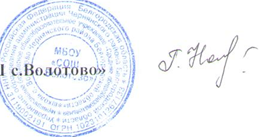 приказ №126 от 30 августа 2021г№п/пНаименование раздела и темЧасы учебного временитренингтренинг171Что такоеисследование? Методы исследования12Наблюдение и наблюдательность13Наблюдение и наблюдательность14Наблюдение и наблюдательность15Наблюдение и наблюдательность16Что такоеисследование? Методы исследования17Наблюдение и наблюдательность18Учимся вырабатывать гипотезы. Учимся высказывать суждения»19«Как правильно классифицировать. Что такое определения? Как давать определения понятиям»110«Учимся делать умозаключения и выводы»111Как задавать вопросы? Учимся выделять главное и второстепенное112Как делать схемы?113«Как работать с книгой?»114«Что такое парадоксы?»115Мысленные эксперименты и эксперименты на моделях116Как планировать исследования и проекты117Как сделать сообщение о результатах исследования»1Исследовательская практика1018-19«Тренировочное занятие по методике проведения самостоятельных исследований»120«Экспресс-исследование121Мини-конференция по итогам экспресс-исследования122«Экскурсия-исследование»123Мини-конференция по итогам экскурсии124Коллективная игра-исследование125«Экспресс-исследование «Какие коллекции собирают люди»126-27«Сообщения о собранных коллекциях1Мониторинг 628-29Мини-конференция по итогам экспресс-исследования230-31Мини-конференция по итогам собственных исследования232-33Участие в защитах исследовательских работ и творческих проектов учащихся вторых-четвертых классов»2№ п\пНаименование раздела и темЧасы учебного времениЧасы учебного временитренинг17171Научные исследования и наша жизнь112Методы исследования113Наблюдение и наблюдательность114Эксперимент - познание в действии115Гипотезы и провокационные идеи116Анализ и синтез117Как давать определения понятиям18Планирование и проведение наблюдений и экспериментов19Наблюдение и экспериментирование110Основные логические операции111Гипотезы и способы их конструирования112Искусство задавать вопросы113Учимся оценивать идеи, выделять главное и второстепенное114Ассоциации и аналогии115Суждения, умозаключения, выводы11116Искусство делать сообщения11117Как подготовиться к защите собственной исследовательской работы111Исследовательская практика1118-19Как выбрать тему собственного исследования22220-22Индивидуальная работа по планированию и проведению самостоятельных исследований33323-24Коллективная игра-исследование22225-27Индивидуальная консультационная работа по проведению самостоятельных исследований33328Семинар111Мониторинг66629-30Участие в процедурах защит исследовательских работ в качестве зрителей22231-32Индивидуальная работа (подготовка к защите результатов собственных исследований)22233-34Защита собственных исследований222№ урока п\пНаименование раздела и темЧасы учебного времениТренинг101Наблюдение и экспериментирование12Методы исследования13Наблюдение и наблюдательность14Совершенствование техникиэкспериментирования15Интуиция и создание гипотез16Правильное мышление и логика17Искусство делать сообщения18Искусство задавать вопросы и отвечатьна них19-10Семинар «Как подготовиться к защите»2Исследовательская практика (18 часов, в т.ч. индивидуальная работа 10 часов)11Определение проблемы и выбор темысобственного исследования112-14Индивидуальная работа по планированиюи проведению самостоятельных исследований315-16Коллективная игра-исследование217-18 Семинар219-28 Индивидуальная консультационная работа по проведению самостоятельныхисследований10мониторинг629-30Занятия со всей группой (классом)учащихся (участие в защитах исследовательских работ в качестве зрителей)231-32Индивидуальная работа (подготовкак защите результатов собственныхисследований)233-34Самостоятельная работа (защита собственных исследовательских работи творческих проектов)2№ урока п\пНаименование раздела и темЧасы учебного временитренинг101Культура мышления12 Методы исследования13 Научная теория14 Научное прогнозирование15 Совершенствование техники наблюдения  экспериментирования16Искусство задавать вопросы и отвечать на них из наблюдений и экспериментов17 Умение выявлять проблемы18Ассоциации и аналогии19Как правильно делать выводыиз наблюдений и экспериментов110 Как подготовиться к защите1Исследовательская практика1611Определение проблемы и выбор темы собственного исследования112-16 Индивидуальная работа по планированию и проведению самостоятельных исследований517-24 Индивидуальная консультационная работапо проведению самостоятельных исследований825-26 Семинар2Мониторинг827-30Участие в защитах исследовательских работ в качестве зрителей.431-32 Участие в защите результатов исследований учеников основной школы в качестве зрителя233-34 Защита собственных исследовательских работ и творческих проектов.2